Publicado en Ciudad de México el 28/02/2018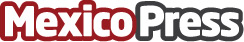 El Éxito y Fuerza  detrás del movimiento #GraciasMexicoPor - apoyado por medios, empresarios y celebridadesEl Movimiento #GraciasMexicoPor sumó a cientos de miles de mexicanos que reconocen que para que exista un cambio significativo en el país, se necesita entre otros, destacar lo positivo. A este movimiento social sin fines de lucro ni afiliación política, importantes empresarios, celebridades, medios e "influencers" se sumaron agradeciendo a México y haciendo uso del poder de su voz para invitar también a la gente a reconocer todo lo hermoso que México les da y motivo de orgullo para los mexicanosDatos de contacto:Bernardo JimenezDirector General FUNDACIÓN sammayNota de prensa publicada en: https://www.mexicopress.com.mx/el-exito-y-fuerza-detras-del-movimiento Categorías: Nacional Comunicación Marketing Sociedad E-Commerce http://www.mexicopress.com.mx